Materiał nr 3 (8.04.2020 r.)Witaj ponownie na nietypowych zajęciach chóru. Przed nami coraz cieplejsze, wiosenne dni, a my dla własnego dobra – w zaciszu domowym. Ale damy radę! Może w takim razie piosenki w wiosennym nastroju?  Miłego śpiewania!Skaldowie – Wszystko kwitnie wkołohttps://www.youtube.com/watch?v=RvOaIABDeJIKaraoke : https://www.youtube.com/watch?v=Ell_0MCt77IMarek Grechuta  - Wiosna, ach, to tyhttps://www.youtube.com/watch?v=3NQnnhlRWmcKaraoke: https://www.youtube.com/watch?v=TwJwu52OoQYJeżeli zechcesz i znajdziesz czas, nagraj swoje wykonanie i prześlij na adres: izdyb.muzyka@interia.plChętnie posłucham!Dzisiaj to już wszystko ! Pamiętaj, że kolejne zajęcia „wirtualnego” chóru już za tydzień, na które serdecznie zapraszam. Wesołych Świat Wielkanocnych ! 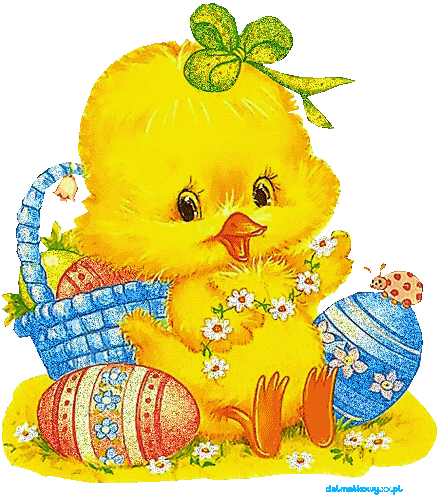 Pozdrawiam serdecznie,Izabela Zdyb